DARM-BACM-014 (Rev. 08/23)DARM-BACM-014 (Rev. 08/23)DARM-BACM-014 (Rev. 08/23)DARM-BACM-014 (Rev. 08/23)DARM-BACM-014 (Rev. 08/23)DARM-BACM-014 (Rev. 08/23)DARM-BACM-014 (Rev. 08/23)DARM-BACM-014 (Rev. 08/23)DARM-BACM-014 (Rev. 08/23)DARM-BACM-014 (Rev. 08/23)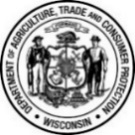 Wisconsin Department of Agriculture, Trade and Consumer ProtectionDivision of Agricultural Resource ManagementMadison, WI 53708(608) 294-0557DATCPPesticideRegistration@Wisconsin.govWisconsin Department of Agriculture, Trade and Consumer ProtectionDivision of Agricultural Resource ManagementMadison, WI 53708(608) 294-0557DATCPPesticideRegistration@Wisconsin.govWisconsin Department of Agriculture, Trade and Consumer ProtectionDivision of Agricultural Resource ManagementMadison, WI 53708(608) 294-0557DATCPPesticideRegistration@Wisconsin.govWisconsin Department of Agriculture, Trade and Consumer ProtectionDivision of Agricultural Resource ManagementMadison, WI 53708(608) 294-0557DATCPPesticideRegistration@Wisconsin.govWisconsin Department of Agriculture, Trade and Consumer ProtectionDivision of Agricultural Resource ManagementMadison, WI 53708(608) 294-0557DATCPPesticideRegistration@Wisconsin.govLicense No.License No.License No.License No.Wisconsin Department of Agriculture, Trade and Consumer ProtectionDivision of Agricultural Resource ManagementMadison, WI 53708(608) 294-0557DATCPPesticideRegistration@Wisconsin.govWisconsin Department of Agriculture, Trade and Consumer ProtectionDivision of Agricultural Resource ManagementMadison, WI 53708(608) 294-0557DATCPPesticideRegistration@Wisconsin.govWisconsin Department of Agriculture, Trade and Consumer ProtectionDivision of Agricultural Resource ManagementMadison, WI 53708(608) 294-0557DATCPPesticideRegistration@Wisconsin.govWisconsin Department of Agriculture, Trade and Consumer ProtectionDivision of Agricultural Resource ManagementMadison, WI 53708(608) 294-0557DATCPPesticideRegistration@Wisconsin.govWisconsin Department of Agriculture, Trade and Consumer ProtectionDivision of Agricultural Resource ManagementMadison, WI 53708(608) 294-0557DATCPPesticideRegistration@Wisconsin.govWisconsin Department of Agriculture, Trade and Consumer ProtectionDivision of Agricultural Resource ManagementMadison, WI 53708(608) 294-0557DATCPPesticideRegistration@Wisconsin.govWisconsin Department of Agriculture, Trade and Consumer ProtectionDivision of Agricultural Resource ManagementMadison, WI 53708(608) 294-0557DATCPPesticideRegistration@Wisconsin.govWisconsin Department of Agriculture, Trade and Consumer ProtectionDivision of Agricultural Resource ManagementMadison, WI 53708(608) 294-0557DATCPPesticideRegistration@Wisconsin.govWisconsin Department of Agriculture, Trade and Consumer ProtectionDivision of Agricultural Resource ManagementMadison, WI 53708(608) 294-0557DATCPPesticideRegistration@Wisconsin.govWisconsin Department of Agriculture, Trade and Consumer ProtectionDivision of Agricultural Resource ManagementMadison, WI 53708(608) 294-0557DATCPPesticideRegistration@Wisconsin.govWis. Stat. §§ 94.68 & 94.681   Wis. Admin. Code §§             ATCP 29.10 & 29.11 Wis. Stat. §§ 94.68 & 94.681   Wis. Admin. Code §§             ATCP 29.10 & 29.11 Wis. Stat. §§ 94.68 & 94.681   Wis. Admin. Code §§             ATCP 29.10 & 29.11 Wis. Stat. §§ 94.68 & 94.681   Wis. Admin. Code §§             ATCP 29.10 & 29.11 Wisconsin 2024 New Minimum Risk 
Pesticide Product Registration FormWisconsin 2024 New Minimum Risk 
Pesticide Product Registration FormWisconsin 2024 New Minimum Risk 
Pesticide Product Registration FormWisconsin 2024 New Minimum Risk 
Pesticide Product Registration FormWisconsin 2024 New Minimum Risk 
Pesticide Product Registration FormWisconsin 2024 New Minimum Risk 
Pesticide Product Registration FormWisconsin 2024 New Minimum Risk 
Pesticide Product Registration FormFor the license period ending December 31, 2024For the license period ending December 31, 2024For the license period ending December 31, 2024For the license period ending December 31, 2024For the license period ending December 31, 2024For the license period ending December 31, 2024For the license period ending December 31, 2024For the license period ending December 31, 2024For the license period ending December 31, 2024For the license period ending December 31, 2024BUSINESS NAME & MAILING ADDRESSBUSINESS NAME & MAILING ADDRESSBUSINESS NAME & MAILING ADDRESSBUSINESS NAME & MAILING ADDRESSBUSINESS NAME & MAILING ADDRESSBUSINESS NAME & MAILING ADDRESSBUSINESS NAME & MAILING ADDRESSBUSINESS NAME & MAILING ADDRESSBUSINESS NAME & MAILING ADDRESSBUSINESS NAME & MAILING ADDRESSLEGAL COMPANY NAMELEGAL COMPANY NAMELEGAL COMPANY NAMELEGAL COMPANY NAMEDOING BUSINESS AS NAME (D/B/A)DOING BUSINESS AS NAME (D/B/A)DOING BUSINESS AS NAME (D/B/A)DOING BUSINESS AS NAME (D/B/A)DOING BUSINESS AS NAME (D/B/A)DOING BUSINESS AS NAME (D/B/A)REGISTRATION SPECIALIST REGISTRATION SPECIALIST REGISTRATION SPECIALIST REGISTRATION SPECIALIST EPA REGISTRANT NUMBER EPA REGISTRANT NUMBER EPA REGISTRANT NUMBER EPA REGISTRANT NUMBER EPA REGISTRANT NUMBER EPA REGISTRANT NUMBER STREET ADDRESSSTREET ADDRESSSTREET ADDRESSCITYCITYCITYCITYCITYSTATEZIPPHONE NUMBERPHONE NUMBERPHONE NUMBERPHONE NUMBEREMAIL ADDRESSEMAIL ADDRESSEMAIL ADDRESSEMAIL ADDRESSEMAIL ADDRESSEMAIL ADDRESS40 CFR 152.25 - EXEMPTIONS FOR PESTICIDES OF A CHARACTER NOT REQUIRING FIFRA REGISTRATIONProducts containing specific active and inert ingredients, and that meet specific labeling requirements, are exempt from the federal registration requirements of FIFRA, in accordance with the Environmental Protection Agency regulations. These products require registration in the state of Wisconsin and must be submitted using this form.40 CFR 152.25 - EXEMPTIONS FOR PESTICIDES OF A CHARACTER NOT REQUIRING FIFRA REGISTRATIONProducts containing specific active and inert ingredients, and that meet specific labeling requirements, are exempt from the federal registration requirements of FIFRA, in accordance with the Environmental Protection Agency regulations. These products require registration in the state of Wisconsin and must be submitted using this form.40 CFR 152.25 - EXEMPTIONS FOR PESTICIDES OF A CHARACTER NOT REQUIRING FIFRA REGISTRATIONProducts containing specific active and inert ingredients, and that meet specific labeling requirements, are exempt from the federal registration requirements of FIFRA, in accordance with the Environmental Protection Agency regulations. These products require registration in the state of Wisconsin and must be submitted using this form.40 CFR 152.25 - EXEMPTIONS FOR PESTICIDES OF A CHARACTER NOT REQUIRING FIFRA REGISTRATIONProducts containing specific active and inert ingredients, and that meet specific labeling requirements, are exempt from the federal registration requirements of FIFRA, in accordance with the Environmental Protection Agency regulations. These products require registration in the state of Wisconsin and must be submitted using this form.40 CFR 152.25 - EXEMPTIONS FOR PESTICIDES OF A CHARACTER NOT REQUIRING FIFRA REGISTRATIONProducts containing specific active and inert ingredients, and that meet specific labeling requirements, are exempt from the federal registration requirements of FIFRA, in accordance with the Environmental Protection Agency regulations. These products require registration in the state of Wisconsin and must be submitted using this form.40 CFR 152.25 - EXEMPTIONS FOR PESTICIDES OF A CHARACTER NOT REQUIRING FIFRA REGISTRATIONProducts containing specific active and inert ingredients, and that meet specific labeling requirements, are exempt from the federal registration requirements of FIFRA, in accordance with the Environmental Protection Agency regulations. These products require registration in the state of Wisconsin and must be submitted using this form.40 CFR 152.25 - EXEMPTIONS FOR PESTICIDES OF A CHARACTER NOT REQUIRING FIFRA REGISTRATIONProducts containing specific active and inert ingredients, and that meet specific labeling requirements, are exempt from the federal registration requirements of FIFRA, in accordance with the Environmental Protection Agency regulations. These products require registration in the state of Wisconsin and must be submitted using this form.40 CFR 152.25 - EXEMPTIONS FOR PESTICIDES OF A CHARACTER NOT REQUIRING FIFRA REGISTRATIONProducts containing specific active and inert ingredients, and that meet specific labeling requirements, are exempt from the federal registration requirements of FIFRA, in accordance with the Environmental Protection Agency regulations. These products require registration in the state of Wisconsin and must be submitted using this form.40 CFR 152.25 - EXEMPTIONS FOR PESTICIDES OF A CHARACTER NOT REQUIRING FIFRA REGISTRATIONProducts containing specific active and inert ingredients, and that meet specific labeling requirements, are exempt from the federal registration requirements of FIFRA, in accordance with the Environmental Protection Agency regulations. These products require registration in the state of Wisconsin and must be submitted using this form.40 CFR 152.25 - EXEMPTIONS FOR PESTICIDES OF A CHARACTER NOT REQUIRING FIFRA REGISTRATIONProducts containing specific active and inert ingredients, and that meet specific labeling requirements, are exempt from the federal registration requirements of FIFRA, in accordance with the Environmental Protection Agency regulations. These products require registration in the state of Wisconsin and must be submitted using this form.PRODUCT NAMES AS SHOWN ON PRODUCT LABELSPRODUCT NAMES AS SHOWN ON PRODUCT LABELSPRODUCT NAMES AS SHOWN ON PRODUCT LABELSPRODUCT NAMES AS SHOWN ON PRODUCT LABELSPRODUCT NAMES AS SHOWN ON PRODUCT LABELSPRODUCT NAMES AS SHOWN ON PRODUCT LABELSPRODUCT NAMES AS SHOWN ON PRODUCT LABELSPRODUCT NAMES AS SHOWN ON PRODUCT LABELSPRODUCT NAMES AS SHOWN ON PRODUCT LABELSPRODUCT NAMES AS SHOWN ON PRODUCT LABELSLabels were submitted as text-searchable PDF documents, not scanned copies, via:Labels were submitted as text-searchable PDF documents, not scanned copies, via:Labels were submitted as text-searchable PDF documents, not scanned copies, via:Labels were submitted as text-searchable PDF documents, not scanned copies, via:Labels were submitted as text-searchable PDF documents, not scanned copies, via:Labels were submitted as text-searchable PDF documents, not scanned copies, via:Labels were submitted as text-searchable PDF documents, not scanned copies, via:Labels were submitted as text-searchable PDF documents, not scanned copies, via:Labels were submitted as text-searchable PDF documents, not scanned copies, via:Labels were submitted as text-searchable PDF documents, not scanned copies, via: Email (DATCPPesticideRegistration@Wisconsin.gov) Email (DATCPPesticideRegistration@Wisconsin.gov) Email (DATCPPesticideRegistration@Wisconsin.gov) Email (DATCPPesticideRegistration@Wisconsin.gov)Date Emailed      Date Emailed      Date Emailed      Date Emailed      Date Emailed      Date Emailed       ALSTAR ALSTAR ALSTAR ALSTARALSTAR Temp State Prod No.      ALSTAR Temp State Prod No.      ALSTAR Temp State Prod No.      ALSTAR Temp State Prod No.      ALSTAR Temp State Prod No.      ALSTAR Temp State Prod No.      Personal information you provide may be used for purposes other than that for which it was originally collected [Wis. Stat. § 15.04(1)(m)].Completion of this form is necessary to add a product to your license. You must have or apply for a license using a license application form. [Wis. Stat. § 15.04(1)(m), Wis. Stat. § 94.68(2)(bm), and Wis. Stat. § 94.68(3)].Personal information you provide may be used for purposes other than that for which it was originally collected [Wis. Stat. § 15.04(1)(m)].Completion of this form is necessary to add a product to your license. You must have or apply for a license using a license application form. [Wis. Stat. § 15.04(1)(m), Wis. Stat. § 94.68(2)(bm), and Wis. Stat. § 94.68(3)].Personal information you provide may be used for purposes other than that for which it was originally collected [Wis. Stat. § 15.04(1)(m)].Completion of this form is necessary to add a product to your license. You must have or apply for a license using a license application form. [Wis. Stat. § 15.04(1)(m), Wis. Stat. § 94.68(2)(bm), and Wis. Stat. § 94.68(3)].Personal information you provide may be used for purposes other than that for which it was originally collected [Wis. Stat. § 15.04(1)(m)].Completion of this form is necessary to add a product to your license. You must have or apply for a license using a license application form. [Wis. Stat. § 15.04(1)(m), Wis. Stat. § 94.68(2)(bm), and Wis. Stat. § 94.68(3)].Personal information you provide may be used for purposes other than that for which it was originally collected [Wis. Stat. § 15.04(1)(m)].Completion of this form is necessary to add a product to your license. You must have or apply for a license using a license application form. [Wis. Stat. § 15.04(1)(m), Wis. Stat. § 94.68(2)(bm), and Wis. Stat. § 94.68(3)].Personal information you provide may be used for purposes other than that for which it was originally collected [Wis. Stat. § 15.04(1)(m)].Completion of this form is necessary to add a product to your license. You must have or apply for a license using a license application form. [Wis. Stat. § 15.04(1)(m), Wis. Stat. § 94.68(2)(bm), and Wis. Stat. § 94.68(3)].Personal information you provide may be used for purposes other than that for which it was originally collected [Wis. Stat. § 15.04(1)(m)].Completion of this form is necessary to add a product to your license. You must have or apply for a license using a license application form. [Wis. Stat. § 15.04(1)(m), Wis. Stat. § 94.68(2)(bm), and Wis. Stat. § 94.68(3)].Personal information you provide may be used for purposes other than that for which it was originally collected [Wis. Stat. § 15.04(1)(m)].Completion of this form is necessary to add a product to your license. You must have or apply for a license using a license application form. [Wis. Stat. § 15.04(1)(m), Wis. Stat. § 94.68(2)(bm), and Wis. Stat. § 94.68(3)].Personal information you provide may be used for purposes other than that for which it was originally collected [Wis. Stat. § 15.04(1)(m)].Completion of this form is necessary to add a product to your license. You must have or apply for a license using a license application form. [Wis. Stat. § 15.04(1)(m), Wis. Stat. § 94.68(2)(bm), and Wis. Stat. § 94.68(3)].Personal information you provide may be used for purposes other than that for which it was originally collected [Wis. Stat. § 15.04(1)(m)].Completion of this form is necessary to add a product to your license. You must have or apply for a license using a license application form. [Wis. Stat. § 15.04(1)(m), Wis. Stat. § 94.68(2)(bm), and Wis. Stat. § 94.68(3)].OFFICE USE ONLYOFFICE USE ONLYDate Received Date Received Date Received Date Active Date Active Date Active Date Active Date Active FOR NEW COMPANIES ONLY: 
Submit this form with a 2024 Pesticide Manufacturer and Labeler License Application (DARM-BACM-012).FOR NEW COMPANIES ONLY: 
Submit this form with a 2024 Pesticide Manufacturer and Labeler License Application (DARM-BACM-012).FOR NEW COMPANIES ONLY: 
Submit this form with a 2024 Pesticide Manufacturer and Labeler License Application (DARM-BACM-012).FOR NEW COMPANIES ONLY: 
Submit this form with a 2024 Pesticide Manufacturer and Labeler License Application (DARM-BACM-012).FOR NEW COMPANIES ONLY: 
Submit this form with a 2024 Pesticide Manufacturer and Labeler License Application (DARM-BACM-012).FOR NEW COMPANIES ONLY: 
Submit this form with a 2024 Pesticide Manufacturer and Labeler License Application (DARM-BACM-012).FOR NEW COMPANIES ONLY: 
Submit this form with a 2024 Pesticide Manufacturer and Labeler License Application (DARM-BACM-012).FOR NEW COMPANIES ONLY: 
Submit this form with a 2024 Pesticide Manufacturer and Labeler License Application (DARM-BACM-012).FOR NEW COMPANIES ONLY: 
Submit this form with a 2024 Pesticide Manufacturer and Labeler License Application (DARM-BACM-012).FOR NEW COMPANIES ONLY: 
Submit this form with a 2024 Pesticide Manufacturer and Labeler License Application (DARM-BACM-012).